THÔNG BÁO TUYỂN SINH HỆ TỰ TÚC KỲ THÁNG 9/2021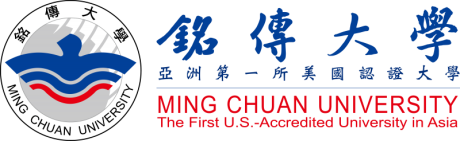 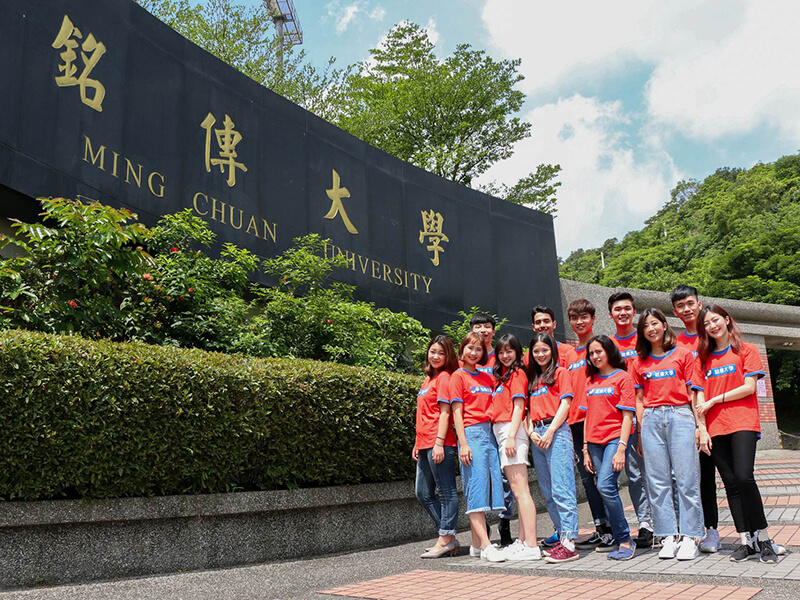 THÔNG TIN TỔNG QUAN:Tên Tiếng Anh: Ming Chuan UniversityTên Tiếng Việt: Đại Học Minh TruyềnTên Tiếng Trung: 銘傳大學Địa Chỉ: No. 5, Deming Road, Guishan District, Taoyuan City, TaïwanWebsite: https://web.mcu.edu.tw/Video nhà trường: https://www.youtube.com/watch?v=MazIT3rCqYkThời gian nhập học: tháng 09/2021  Trường Đại học Minh Truyền – (Ming Chuan University) được thành lập lần đầu tiên từ năm 1957. Là một trường đại học tư thục ở quận Shilin, Đài Bắc, Đài Loan. Vào ngày 18 tháng 11 năm 2010, Đại học Ming Chuan được Ủy ban Trung học về Giáo dục Đại học (MSCHE) công nhận, trở thành trường đại học đầu tiên được công nhận tại Hoa Kỳ ở Châu Á với số lượng sinh viên nước ngoài đang theo học lớn nhất trong các trường đại học tại Đài Loan. ĐH Minh Truyền có cơ sở tại Đài Bắc, Đào Viên, Cơ Hà, Kim Môn và Saginaw,MI, USA.Là cái rễ của châu Á – Trải qua 60 năm phát triển và chuyển đổi, Đại học Minh Truyền khởi nghiệp bằng cách trau dồi tài năng kinh doanh, là trụ cột của nền kinh tế thịnh vượng ở Đài Loan và được công nhận: “Trong tất cả các doanh nghiệp thành công đều có một sinh viên tốt nghiệp Minh Truyền”.Công nhận kép – Thành lập Đại học Ming Chuan – Địa điểm Michigan (MCU-MI) được thành lập với sự chấp thuận của Tiểu bang Michigan tại Hoa Kỳ và Bộ Giáo dục tại Đài Loan .Bằng tốt nghiệp của MCU-MI được chính phủ ở cả Hoa Kỳ và Đài Loan công nhận.Hiện nay trường có 10 phân khoa, cung cấp 33 chương trình Đại học và 23 chương trình Sau Đại học. Học tập tại trường, sinh viên sẽ nhận được sự hỗ trợ của phòng quốc tế về các vấn đề cá nhân trong suốt quá trình học. Với mong muốn tăng cường sự hiểu biết về xã hội và thế giới xung quanh cho sinh viên, trường đã đầu tư vào nguồn nhân lực và các trang thiết bị cần thiết cho nghiên cứu và cơ sở vật chất cho Giảng đường và các khu vực phục vụ sinh viên. Trường ĐH Minh Truyền kết nối với hệ thống giáo dục của các trường đại học ở nước ngoài, bao gồm nhiều lĩnh vực chuyên môn tập trung vào xu hướng toàn cầu hóa mới cho sinh viên từ khắp nơi trên thế giới. Đội ngũ giảng viên và nhân viên tại đây bao gồm các chuyên gia giàu kinh nghiệm từ các nước châu Á và phương Tây.Đài Bắc là thành phố lớn nhất và là trung tâm chính trị, thương mại, kinh tế của Đài Loan. Ngoài ra, đây còn là trung tâm truyền thông, văn hóa, giáo dục của Đài Loan. Thành phố này nổi tiếng với nền giáo dục cải cách, hiện đại, liên kết với nền giáo dục tiên tiến như Anh, Úc, Mỹ…Dân số thành phố này khoảng 2,6 triệu người Đài Bắc là thành phố đặc biệt trực thuộc trung ương do chính phủ Đài Loan quản lý. Do đó tất cả các cơ sở hạ tầng tốt nhất tập trung ở nơi đây. Tọa lạc tại Đào Viên, một khu vực tuyệt đẹp ở phía bắc Đài Loan, ĐH Minh Truyền là nơi hoàn hảo cho sự tiến bộ trong học tập và cũng là một môi trường tuyệt vời xứng đáng để bạn trải qua những tháng năm đại học của mình.Xếp thứ 419 (2015) các trường đại học xuất sắc nhất thế giới.Bằng cấp được chấp nhận bởi Mỹ và hơn 84 quốc gia.Hoàn thành năm học thứ 3, khoá đại học, sinh viên có thể chuyển tiếp sang học các trường Đại học của Anh, Úc, Mỹ, Hàn Quốc học và nhận bằng cử nhân kép.Sinh viên tốt nghiệp Đại Học Minh Truyền sẽ có thể sử dụng thành thạo ít nhất 2 ngoại ngữ là tiếng Anh và tiếng Trung.Với bằng cấp Quốc tế và lợi thế về ngôn ngữ, khả năng tìm được việc tốt sau khi tốt nghiệp là rất cao. Sinh viên có thể ở lại làm việc ở các công ty tại Đài Loan hoặc tại quốc gia khác nhau trên thế giới.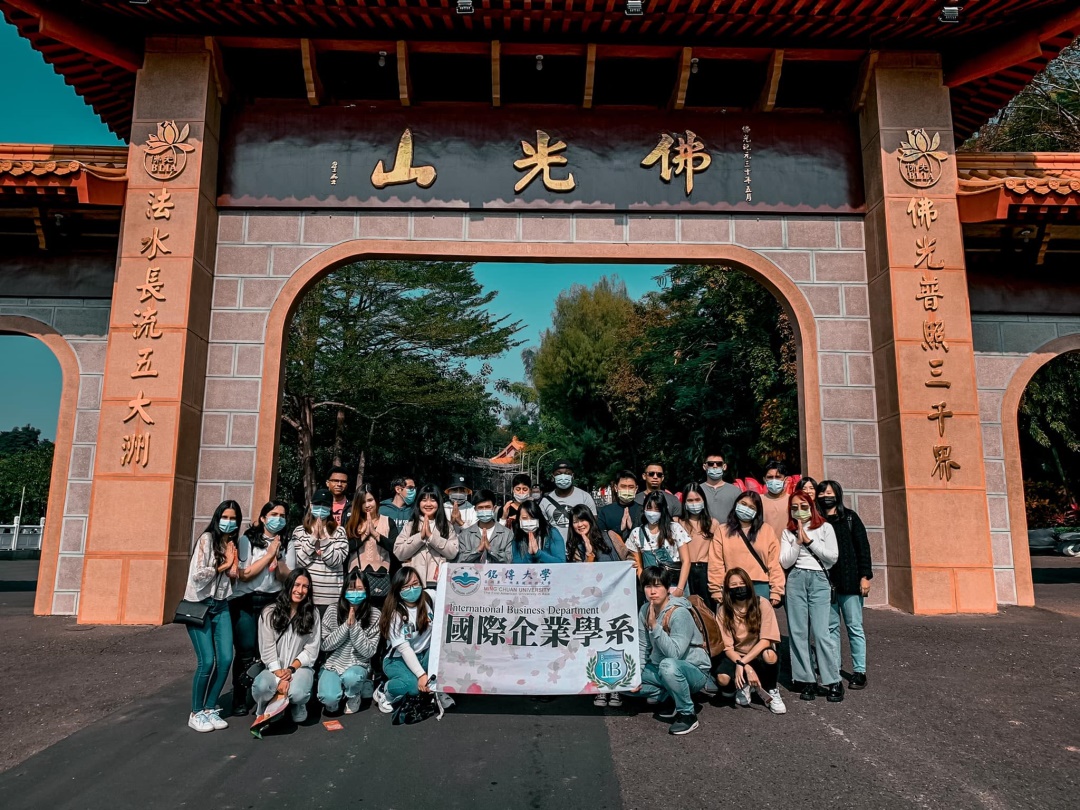 ĐỐI TƯỢNG, ĐIỀU KIỆN TUYỂN SINH:Đối tượng:           -    Nam nữ, tuổi 18 – 28  tốt nghiệp THPT trở lênĐiểm trung bình mỗi năm từ 6.0 trở lênChứng chỉ Hoa ngữ TOCFL4 trở lên, chứng chỉ tiếng Anh quốc tế IELTS 5.0, TOEIC 550 trở lênKhông tiền án tiền sự, sức khỏe tốt Có nhận lao động từng đi Đài Loan vềHồ sơ yêu cầu:Ảnh 4x6 phông trắng, học sinh mặc áo sơ mi trắng : 20 chiếcChứng minh nhân dân (photo) : 01Hộ chiếu (bản gốc): 01Học bạ THPT hoặc bảng điểm Trung cấp, Cao đẳng, Đại học nếu có (bản gốc): 01Bằng tốt nghiệp THPT / giấy chứng nhận tốt nghiệp tạm thời hoặc bảng điểm Trung cấp, Cao đẳng, Đại học nếu có (bản gốc): 01HÌNH THỨC DU HỌC: Hệ tự túc Đại học, Thạc sĩ, Tiến sĩTHỜI HẠN TUYỂN SINH: Kỳ mùa thu: Từ 01/02 đến 31/05 hàng nămKỳ mùa xuân: Từ 15/09 đến 15/10 hàng nămCÁC KHOA NGÀNH VÀ HỌC PHÍ:Cơ sở Đài Bắc:: Học bằng Tiếng Trung: Học bằng Tiếng AnhCơ sở Đào Viên:Học phí và các chi phí khác, học bổng vui lòng liên hệ Nhân Hòa để biết thông tin chi tiết.MỘT SỐ HÌNH ẢNH CỦA NHÀ TRƯỜNG VÀ HỌC SINHKhuôn viên trường Đại học Minh Truyền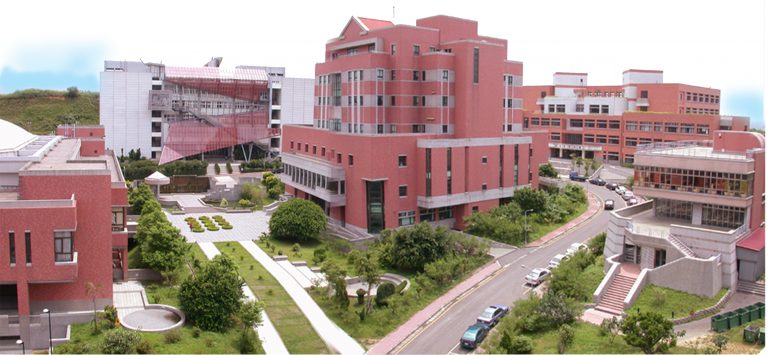 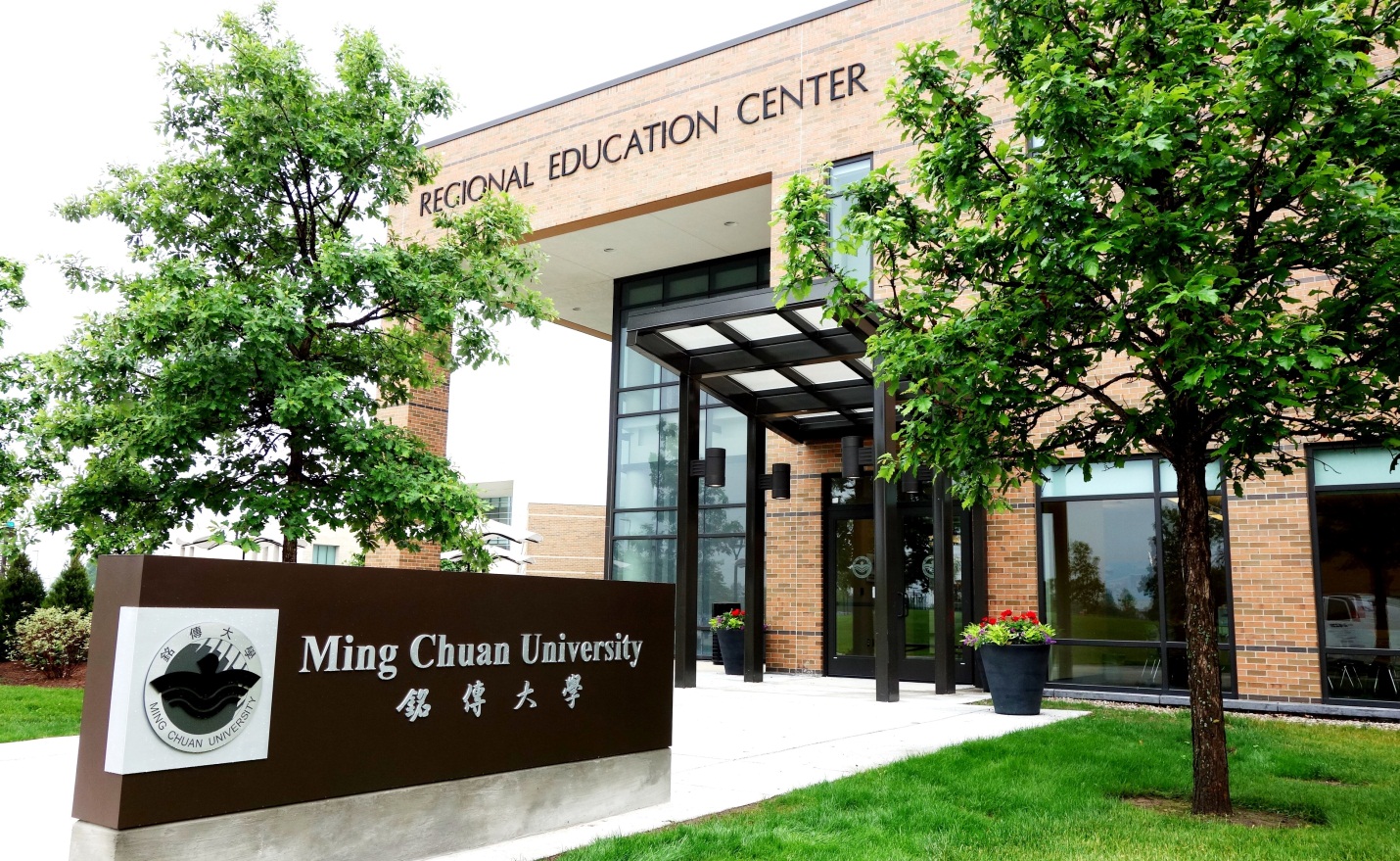 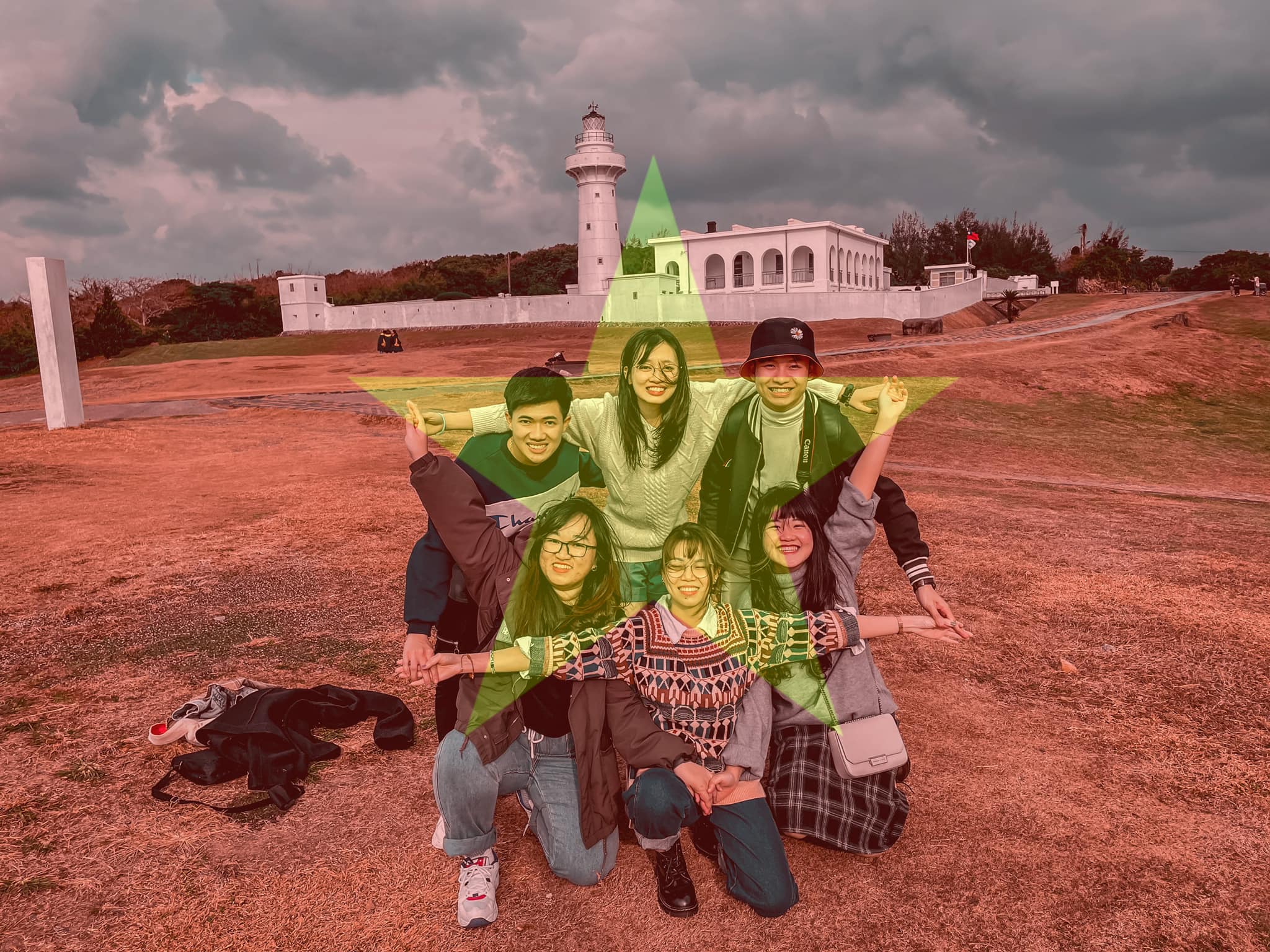 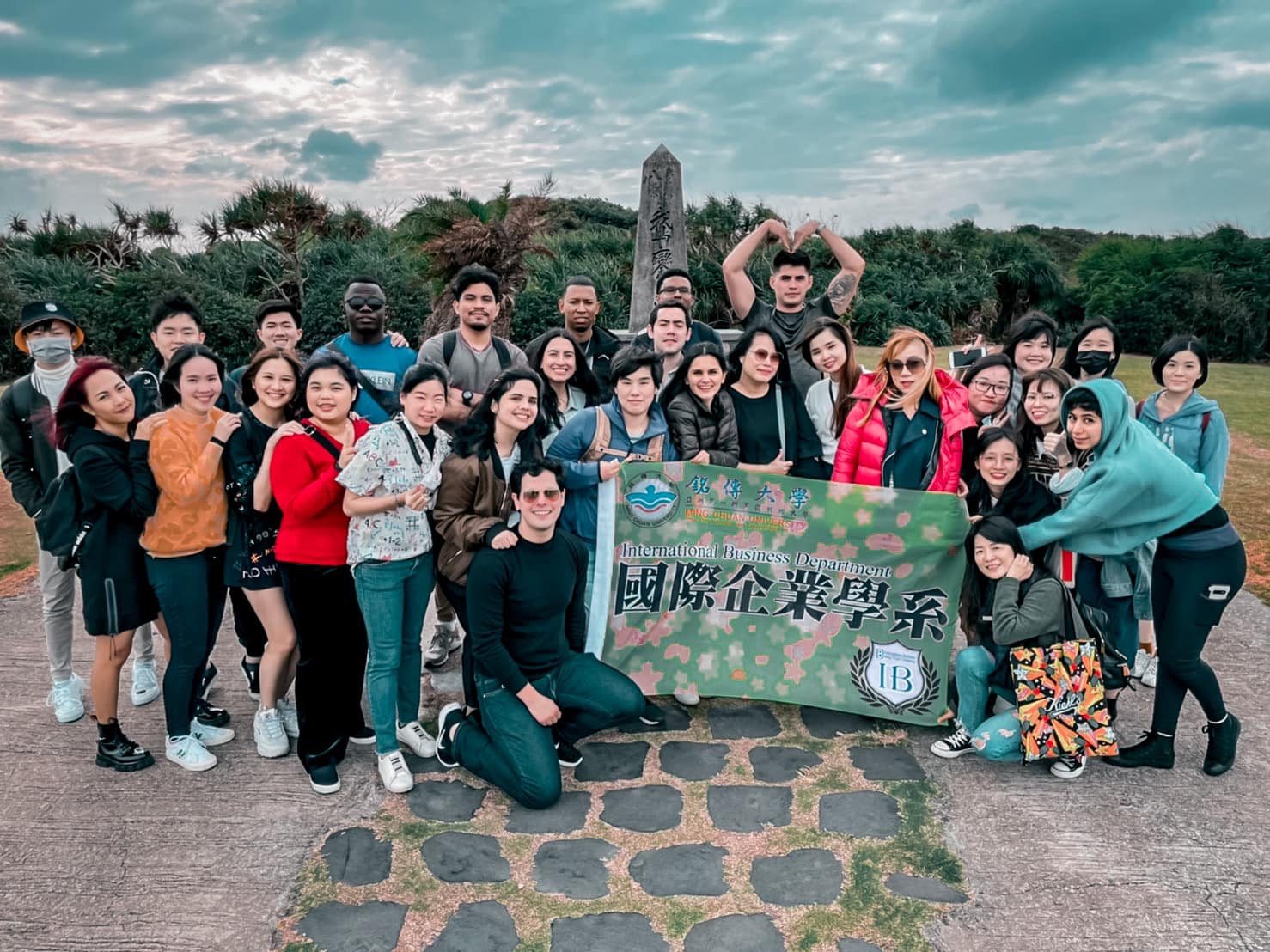 Học viên Nhân Hòa học Thạc sĩ tại Minh TruyềnKHOAĐẠI HỌCTHẠC SĨTIẾN SĨKinh doanh quốc tếQuản trị kinh doanhTài chính ngân hàngKế toánBảo hiểm và quản lý rủi roPhát thanh và truyền hìnhTin tứcTiếp thị và quảng cáoQuản lý truyền thông, báo chíPháp luậtLuật kinh tếChương trình kinh doanh và thương mại quốc tếChương trình truyền thông và công chúngChương trình quản lý và sáng tạo thời trangChương trình Thạc sĩ quan hệ quốc tếKHOAĐẠI HỌCTHẠC SĨTIẾN SĨChương trình ứng dụng và kỹ thuật thông tinChương trình du lịch và lữ hànhChương trình ngoại giao và quan hệ quốc tếViện nghiên cứu giáo dụcNgôn ngữ Trung ứng dụngNgôn ngữ Anh ứng dụngSư phạm Hoa ngữNgôn ngữ Nhật ứng dụngQuản lý du lịchQuản lý giải trí nghỉ dưỡngQuản lý khách sạnThiết kế thương nghiệpThiết kế sản phẩmKiến trúc sưQuy hoạch đô thị và phòng chống thiên taiThiết kế truyền thông kỹ thuật sốCông nghệ sinh họcQuản lý sức khỏeKỹ thuật y sinhQuản lý thông tinKỹ sư thông tin và truyền thôngKỹ sư công nghệ thông tinKỹ sư bưu chính viễn thôngKỹ sư điện tửQuản lý Công cộngTư vấn và tâm lý tổ chức công nghiệpPhòng chống tội phạmKinh tế và tài chínhỨng dụng thống kê thông tin